Direzione Generale Via Pola, 11 – 20124 Milano  Posta Elettronica Certificata: drlo@postacert.istruzione.itProt. n. MIUR AOODRLO R.U. 1512 Milano, 28 gennaio 2014Al MIUR Capo Dipartimento per l’IstruzioneDott. Luciano ChiappettaDirezione Generale del Personale Scolastico c.a. Gildo de AngelisOggetto: Percorsi Abilitanti Speciali            In riferimento all’oggetto, si comunica che nella regione Lombardia i Percorsi Abilitanti Speciali sono in corso di attivazione per le seguenti classi di concorso:A013, A017, A019, A029, A030, A031, A032, A036, A037, A038, A039, A042, A043, A047, A048, A049, A050, A051, A052, A057, A058, A059, A060, A061, A245, A246, A345, A346, A445, A446, A545, A546, A646, A946.         Non sono attivabili per mancanza di un sufficiente numero di iscritti le classi A001, A002, A011, A012, A014, A054, A055, A069, A074, A075, A646, A846, C020, C040, C070, C100, C110, C130, C150, C200, C230, C250, C260, C350, C370, C380, C460, C480, AD77, AE77, AF77, AH77, AK77, AL77, AN77, A006, A007, A010, A022, A023, A044, A062, A064, A065, D610, D615, D622. Per queste classi di concorso sono state avviate interlocuzioni con gli altri Uffici Scolastici Regionali, al fine di organizzare percorsi interregionali.         Infine, non risultano ad oggi attivabili per assenza di offerta formativa da parte delle Università le classi A016, A020, A033, A034, A035, A040, A071, A072, A076, C031, C032, C033, C034, C050, C240, C270, C290, C300, C310, C320, C430, C450, C500, C510, C520, AI77, AJ77, AM77, A018, A021, A024, A025, A027, A028; questo U.S.R. è comunque impegnato a cercare soluzioni alternative che consentano di attivare l’offerta formativa nel più breve tempo possibile.         Per quanto riguarda la scuola dell’infanzia e la scuola primaria, si attende il riscontro alla nota del 14 gennaio 2014, prot. 77.         L’occasione è gradita per porgere distinti saluti.Il direttore generale Francesco de SanctisLV/rz Ufficio VI – Tel. 02 574 627 279  Email uff6-lombardia@istruzione.it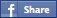 